Покупатель (потребитель) всегда правПокупатель (потребитель) всегда прав! – известное всем высказывание. Ежегодно 15 марта международная общественность отмечает Всемирный день защиты прав потребителей (World Consumer Rights Day), проведение которого решением ООН приурочено к годовщине выступления президента США Джона Ф.Кеннеди в Конгрессе в 1962 году. Тогда в выступлении президента были сформулированы четыре основных права потребителя: - право на безопасность, - право на информацию, - право на выбор и - право быть услышанным. Позднее к ним добавились ещё четыре: право на возмещение ущерба, право на потребительское образование, право на удовлетворение базовых потребностей, право на здоровую окружающую среду.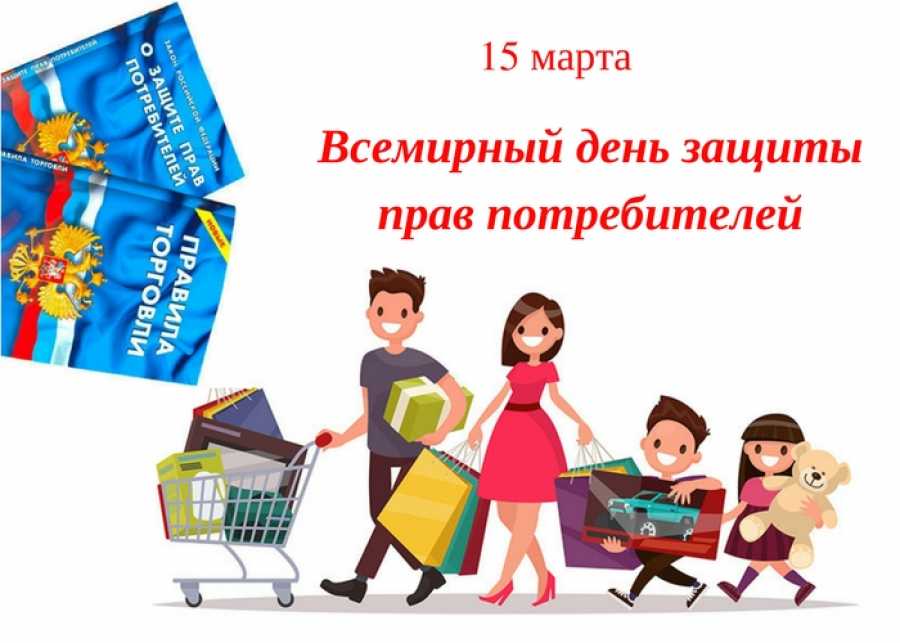 В 2020 году Всемирный день прав потребителей пройдет под девизом «Рациональный потребитель» («The Sustainable Consumer»).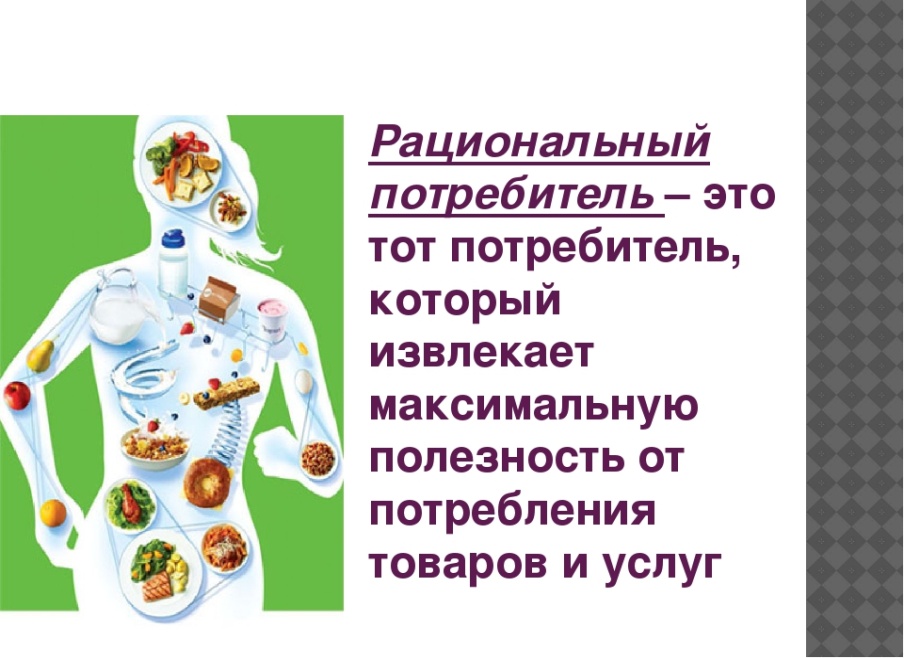 По информации Управления Роспотребнадзора по Удмуртской Республике за 2019 год выявлено 904 административных правонарушения в организациях торговли. В общей сложности за год в Удмуртии было изъято товаров на сумму 984 тыс. рублей, наложено 452 административных щтрафа на сумму 5,7 млн. рублей, привлечено к административной ответственности за правонарушения 881 человек. 